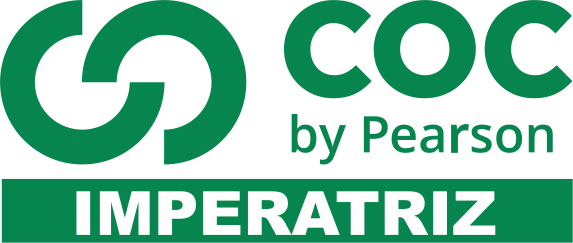 1) Jürgen Habermas é herdeiro da Escola de Frankfurt, e deu continuidade ao projeto de emancipação (transformação) social desta escola. Sua proposta foi a “razão comunicativa”, explane essa proposta.2) Sigmund Freud é o fundador da psicanálise. Esse conhecimento enfatizava a questão sexual na vida humana. Comente sobre o papel da energia sexual no comportamento dos indivíduos segundo a psicanálise. 3) “Microfísica do poder” é uma das principais obras de Michel Foucault, e nela traz uma nova forma de ver o poder, diferenciando da teoria da “macrofísica do poder”. Estabeleça a diferença entre as teorias da “microfísica do poder” e da “macrofísica do poder”.4) A disciplina é um dos principais recursos de controle exercido pelas sociedades modernas, segundo Foucault. Cite algum exemplo do uso da disciplina como isntrumento de controle social.5) Thomas Kuhn é considerado um dos filósofos da ciência mais importantes da contemporaneidade. Diferentemente de Karl Popper que defendia a evolução histórica da ciência, Kuhn defendia a revolução científica. O que ele queria dizer com revolução científica?6) Thomas Kuhn falava de momentos diferente no processo histórico da ciência, a saber, ciência normal – crise (anomalia) – ciência extraordinária. Comente sobre a etapa da “ciência normal”.7) Thomas Kuhn falava de momentos diferente no processo histórico da ciência, a saber, ciência normal – crise (anomalia) – ciência extraordinária. Comente sobre a etapa da “crise (anomalia)”.8) Thomas Kuhn falava de momentos diferente no processo histórico da ciência, a saber, ciência normal – crise (anomalia) – ciência extraordinária. Comente sobre a etapa da “ciência extraordinária”.9) Uma palavra chave no estudos de Thomas Kuhn é o termo “paradigma”. Qual significado este termo assume no pensamento de Kuhn?10) A Escola de Frankfurt foi um importante movimento filosófico surgido na Alemanha, que combatiam veementemente a sociedade capitalista e sua industria cultural. Uma de suas principais contestações se dirigia à razão instrumental iluminista e positivista. Que tipo de razão a Escola de Frankfurt propunha para combater a razão instrumental? Comente. 